12.1	النظر إلى أقصى حد ممكن في نطاقات التردد المنسّقة الممكنة العالمية أو الإقليمية لتنفيذ أنظمة النقل الذكية (ITS) الآخذة في التطور في إطار التوزيعات الحالية للخدمة المتنقلة، وفقاً للقرار 237 (WRC-15)؛1	مقدمةقامت فرقة العمل 5A طوال فترة الدراسة للمؤتمر العالمي للاتصالات الراديوية لعام 2019 (WRC-19) بإعداد العديد من تقارير وتوصيات قطاع الاتصالات الراديوية لدعم هذا البند من جدول الأعمال، بما في ذلك:•	التوصية ITU-R M.2121 - تنسيق نطاقات التردد من أجل أنظمة النقل الذكية في الخدمة المتنقلة - تقدم هذه التوصية إرشادات للإدارات وتشجعها على استخدام نطاقات التردد المنسَّقة الواردة في ملحق هذه التوصية لتشغيل أنظمة النقل الذكية  المتعلقة بتبادل المعلومات من أجل تحسين إدارة الحركة والمساعدة على سلامة القيادة؛•	والتقرير ITU-R M.2445 - استعمال أنظمة النقل الذكية- يحدد هذا التقرير الاستخدام الحالي والمخطط له لتكنولوجيات أنظمة النقل الذكية، ونطاقات التردد، ووضع التقييس، والتطبيقات وكيفية نشرها، من أجل أنظمة النقل الذكية من قبيل الاتصالات من مركبة إلى بنية تحتية ومن مركبة إلى مركبة ومن مركبة إلى مشاة من أجل التطبيقات المتعلقة بسلامة الحركة وكفاءتها وكذلك أنظمة تحصيل رسوم الطرق إلكترونياً ورادارات المركبات من أجل تجنب الاصطدام. ويشير هذا التقرير إلى أن العديد من الإدارات في جميع الأقاليم الثلاثة تخصص بشكل واسع نطاق التردد MHz 5 925-5 850 أو أجزاء منه لتنفيذ أنظمة النقل الذكية الآخذة في التطور.يقدم تقرير الاجتماع التحضيري للمؤتمر إلى المؤتمر العالمي للاتصالات الراديوية لعام 2019 (WRC-19) ثلاثة أساليب لتلبية هذا البند من جدول الأعمال:•	الأسلوب A: عدم إدخال أي تغييرات على لوائح الراديو؛•	الأسلوب B: عدم إدخال أي تغييرات على جدول توزيع نطاقات التردد في لوائح الراديو وإضافة قرار جديد للمؤتمر العالمي للاتصالات الراديوية لتشجيع الإدارات على استخدام نطاقات التردد المنسقة عالمياً وإقليمياً من أجل تطبيقات أنظمة النقل الذكية. ويُحال بشأن نطاق التردد الآخر المنسق (نطاقات التردد الأخرى المنسقة) من أجل تطبيقات أنظمة النقل الذكية الآخذة في التطور إلى أحدث نسخة من التوصية ITU-R M.2121؛•	الأسلوب C: عدم إدخال أي تغييرات على جدول توزيع نطاقات التردد في لوائح الراديو وإضافة قرار جديد للمؤتمر العالمي للاتصالات الراديوية لتشجيع الإدارات على استخدام نطاقات التردد المنسقة عالمياً وإقليمياً من أجل تطبيقات أنظمة النقل الذكية الآخذة في التطور من خلال الإحالة إلى أحدث نسخة من التوصية ITU-R M.2121.وبموجب جميع الأساليب، يتعين حذف القرار 237 (WRC-15).وترى أستراليا أن تنسيق تطبيقات الاتصالات الراديوية ينبغي ألا يكون شرطاً إلزامياً من خلال لوائح الراديو، وينبغي ألا يُدرج في قرار لقطاع الاتصالات الراديوية. ويمكن تحقيق تنسيق الطيف على أفضل وجه من خلال إعداد توصيات لقطاع الاتصالات الراديوية مدعومة بتقارير قطاع الاتصالات الراديوية الجديدة و/أو المراجعة ذات الصلة بالموضوع. ويتيح هذا الأمر المرونة اللازمة لتطبيقات أنظمة النقل الذكية الآخذة في التطور.وبالإضافة إلى ذلك، يُعتبر اختيار تكنولوجيا أنظمة النقل الذكية المفضلة أمراً يخص الإدارات الوطنية فقط، وهو خارج نطاق القرار 237 (WRC-15). ولا ينبغي تناوله في أيّ من القرارات أو التوصيات المحتملة لقطاع الاتصالات الراديوية.2	المقترحاتتقترح أستراليا عدم إدخال أي تغييرات تنظيمية بشأن هذا البند من جدول الأعمال، كما هو مبين على النحو التالي:NOC	AUS/47A12/1الموادالأسباب:	عدم إدخال أي تغييرات على المواد الواردة في المجلد 1 من لوائح الراديو هو أمر مناسب أو ضروري لاستيفاء هذا البند من جدول الأعمال.NOC	AUS/47A12/2التذييلاتالأسباب:	عدم إدخال أي تغييرات على التذييلات الواردة في المجلد 2 من لوائح الراديو هو أمر مناسب أو ضروري لاستيفاء هذا البند من جدول الأعمال.SUP	AUS/47A12/3القرار 237 (WRC-15)تطبيقات أنظمة النقل الذكيةالأسباب:	لن يكون مطلوباً بعد المؤتمر العالمي للاتصالات الراديوية (WRC-19).___________المؤتمر العالمي للاتصالات الراديوية (WRC-19)
شرم الشيخ، مصر، 28 أكتوبر - 22 نوفمبر 2019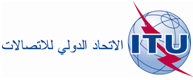 الجلسة العامةالإضافة 12
للوثيقة 47-A8 أكتوبر 2019الأصل: بالإنكليزيةأسترالياأستراليامقترحات بشأن أعمال المؤتمرمقترحات بشأن أعمال المؤتمربند جدول الأعمال 12.1بند جدول الأعمال 12.1